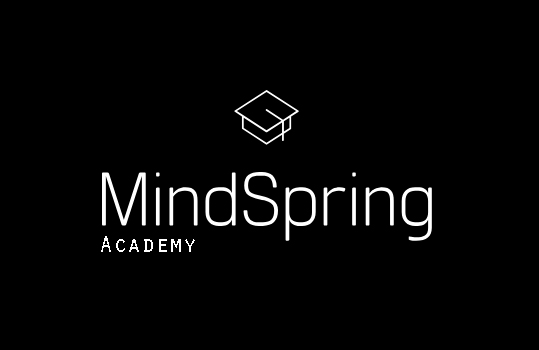 We provide an individual education plan tailored to each child’s specific needs teaching, tutoring or supporting their studies. Taught by fully qualified and practicing British teachers using the English National Curriculum Framework, we provide target setting, ongoing assessment, termly progress reporting as well as advising parents on how best to support their child’s progress at home.MindSpring offers termly courses as well as Easter and Summer School to maximize your child’s learning potential.Term 1 8th October – 18th December 2019 €330 		per child per term (1hour per week until the 18th December)€23		Registration Fee Limited spaces!! Payments termly in advanceClass TimesTuesday 5:30pm – 6:30pmTuesday 6:30pm – 7:30pmThursday 5:30pm – 6:30pmThursday 6:30pm – 7:30pmIBANES84 0081 0012 1200 0193 5403ReferenceChild’s Name